              Главное управление МЧС России по г. Москве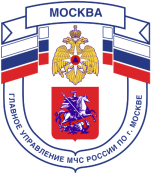 Управление по Новомосковскому и Троицкому АО. Москва, ул. Голубинская, д. 6А, тел.+7(495)421-83-17, email:mchs.nitao@mail.ru_____________________________________________________________________________Правила пожарной безопасности на садовом участке в осенний периодОсобенно внимательно следует отнестись к противопожарным требованиям при устройстве отопления, в частности печей,— они становятся причиной каждого пятого пожара.Чаще всего в дачном домике ставят небольшую отопительную печь. Разновидностей печей, плит и каминов много. Но важно, чтобы все они были сложены с учетом правил пожарной безопасности. В снежную зиму крыша, чердак могут прогнуться и повредить дымовую трубу. Потому перед началом сезона все отопительные устройства следует тщательно проверить и отремонтировать. Помните: дымоходы и дымовые трубы нужно очищать от сажи через каждые два месяца. Правила пожарной безопасности запрещают переоборудование печей под газовое и жидкое топливо, а также устройство временных печей.А вот костры на участках лучше не разводить, помня о том, что 33 процента пожаров происходит из-за неосторожного обращения с огнем. Крайне тщательно следует отнестись к монтажу электросетей. Лучше всего доверить это специалистам. Ошибки в устройстве электрооборудования чреваты бедой из-за них происходит 25% пожаров на дачах.На случай пожара или загорания необходимо иметь в удобном и доступном месте первичные средства пожаротушения: бочки с водой, ведро, приставную лестницу, топор и лопату.Основными причинами пожаров на дачных участках являются:• сжигание мусора• нарушение правил при монтаже и эксплуатации печного отопления,• короткое замыкание электрооборудования.Чтобы избежать пожара на садовом участке• Площадку для сжигания растительного мусора следует расположить в отдалении от садового домика, желательно в безветренном месте;• Нельзя разводить огонь рядом с плодовыми деревьями и кустарниками;• Нельзя оставлять на участке тлеющие угли, чтобы их затушить - подготовьте ведро с водой или песком;• Запрещается хранить на садовом участке огнеопасные жидкости и растворы в открытых емкостях;Уважаемые дачники, соблюдение несложных правил пожарной безопасности сохранит Ваше жилище и имущество, предотвратит гибель людей во время пожара!Если Вы стали свидетелем пожара, в первую очередь позвоните в пожарную охрану по номеру – 101, или с сотового телефона  -  112Единый телефон доверия ГУ МЧС России по г. Москве: +7(495) 637-22-22mchs.qov.ru – официальный интернет сайт МЧС России